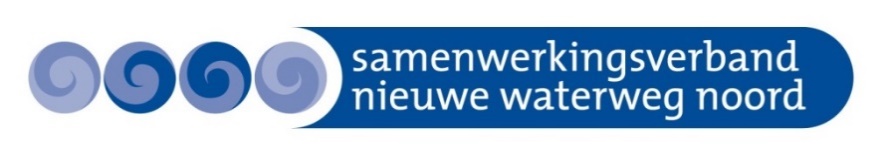 Procedure Tussentijdse toetsing 2021- 2022Doel van het onderzoek : Bij Tussentijdse toetsing (TTT) wordt een capaciteitenonderzoek afgenomen bij leerlingen van klas 1, 2 of 3 waarvan de schoolresultaten niet overeenkomen met de verwachtingen. Deze leerlingen hebben dusdanige resultaten dat de kans groot is dat ze zullen gaan doubleren. Het onderzoek wordt afgenomen om te voorkomen dat leerlingen blijven zitten op het huidige niveau, terwijl ze onvoldoende capaciteiten hebben om dat niveau te halen. Met andere woorden: als zitten blijven geen zin heeft. De toets kan echter ook ingezet worden om te bekijken of een leerling een niveau hoger aan kan dan waarop hij/zij nu functioneert. Zeker bij leerlingen die voor een tweede keer een bepaald leerjaar doen en weer minder scoren dan verwacht, is het verstandig om te bekijken of de leerling niet over- dan wel ondervraagd wordt, waardoor overstappen naar een ander onderwijsniveau een betere optie zou zijn.Praktische zaken:Denk bij het aanmelden voor de TTT ook aan leerlingen in klas 1 VMBO waarvan school denkt dat mogelijk toch een aanwijzing voor LWOO moet worden aangevraagd en waarvan geen recent (minder dan 2 jaar oud) capaciteitenonderzoek aanwezig is.De test is niet bedoeld voor leerlingen die al kortgeleden een NIO of ander capaciteitenonderzoek gedaan hebben of voor leerlingen met gedragsproblematiek. Voor deze leerlingen geldt de Ondersteuningsteam (OT) route. De tussentijdse toetsing is ook niet bedoeld voor leerlingen van het vmbo bij wie aan afstroom naar praktijkonderwijs gedacht wordt. Hiervoor geldt een andere route en wordt een individueel capaciteitenonderzoek afgenomen.Het capaciteitenonderzoek wordt groepsgewijs afgenomen. Hierbij wordt gebruik gemaakt van de NIO (Nederlandse Intelligentietest voor Onderwijsniveau).Tijdstip: De TTT zal dit jaar per school worden ingepland. Gezien de Coronasituatie zullen de groepjes klein blijven, zodat de juiste afstand tussen de leerlingen mogelijk blijft. Aanmelding:De ondersteuningscoördinatoren (oco’s) kunnen bij vragen over het nut en/of de wenselijkheid van een TTT contact opnemen met de onderwijsondersteuningsspecialist (OOS) voor consultatie.Als school een leerling wil aanmelden voor de TTT, wordt deze aanmelding besproken met de OOS. Voor de aanmelding TTT is een apart aanmeldingsformulier 2021-2021 beschikbaar, de OOS is van de reden van aanmelding op de hoogte en gaan akkoord met de aanmelding. Contra-indicaties: Als er naast tegenvallende resultaten ook andere problematiek aanwezig is, denk hierbij bijvoorbeeld aan (faal)angst, moet in plaats van een aanmelding voor de TTT een melding gedaan worden bij het zorgteam/ VOT. Daar kan na analyse van het dossier een OT worden georganiseerd en kunnen op basis van het dossier handelingsadviezen worden geformuleerd of kan eventueel een uitgebreider individueel onderzoek aangevraagd worden. Op sommige scholen wordt in klas 1 standaard de NIO afgenomen. Als dat het geval is, is het niet raadzaam om zonder meer weer een NIO af te nemen, o.a. vanwege het lerend effect van kort op elkaar testen. Wanneer de test binnen een jaar opnieuw wordt afgenomen, is de uitslag minder betrouwbaar. Een optie kan dan zijn om, in overleg met de OOS (evt. samen met een psycholoog), de oude testresultaten te interpreteren en zo nodig aanvullend individueel onderzoek te doen. NB. Als een onderzoek ouder is dan 2 jaar, is de uitslag verouderd en moet voorzichtig met de gegevens worden omgegaan.Toestemming oudersDe NIO is een psychologisch onderzoek, waarvoor ouders en de leerling toestemming moeten geven. Het is van belang dat (beide gezaghebbende) ouders en de leerling schriftelijk toestemming geven voor het onderzoek, omdat het Samenwerkingsverband Nieuwe Waterweg Noord anders geen onderzoek mag uitvoeren. Het is dus belangrijk dat er vooraf met de leerling en ouders een gesprek gevoerd wordt over hoe het onderzoek afgenomen wordt, het doel en de eventuele consequenties van dit onderzoek. Hiernaast leidt een goede uitleg voorafgaand aan het onderzoek doorgaans ook voor een beter begrip van de resultaten en de eventuele hieruit voortkomende vervolgstappen. Nagesprekken:Na het afnemen van de TTT worden de resultaten van het onderzoek naar de leerling en zijn/haar ouders of verzorgers opgestuurd. Zij kunnen bij vragen over de resultaten contact opnemen met het Samenwerkingsverband Nieuwe Waterweg Noord. Ouders/verzorgers en de leerling krijgen 5 dagen de tijd om bezwaar te maken tegen het delen van de resultaten met school. De resultaten van het onderzoek worden alleen naar school gestuurd als ouders en leerling hiertegen geen bezwaar maken. Hierbij moet opgemerkt worden dat er vanuit het Samenwerkingsverband Nieuwe Waterweg Noord. alleen de onderzoeksresultaten worden verstrekt. Dit is geen onderwijsadvies. In combinatie met de schoolgegevens en eventuele andere toets gegevens, zoals de CITO, kan school een advies formuleren. De gedragsdeskundige en de OOS kunnen hierbij adviseren.Bewaren en overdragen van  gegevens:De geldigheid van een psychologisch onderzoek is 2 jaar. De papieren onderzoeksgegevens (ruwe data) worden 3 jaar bewaard, waarnaast het onderzoeksverslag binnen het datasysteem van het Samenwerkingsverband Nieuwe Waterweg Noord wordt opgeslagen. Het verslag wordt conform de richtlijnen vanuit NVO/ NIP en de AVG bewaard en kan indien nodig opgevraagd worden. Deze gegevens zijn alleen in te zien of op te vragen, met toestemming van ouders en leerling. Scholen mogen de uitslag van het onderzoek niet zonder meer doorsturen naar een nieuwe school. Ouders en leerling moeten hier eerst toestemming voor geven. Na de Tussentijdse toetsing: Naar aanleiding van de resultaten van het onderzoek en de schoolresultaten, kan in samenspraak tussen de leerling, ouders/verzorgers en school besloten worden dat de leerling op of af zal stromen. Wanneer de leerling hiervoor naar een andere school moet, is het goed om er rekening mee te houden dat scholen niet altijd direct een lesplek hebben. Het is dus raadzaam om de leerling tijdig aan te melden bij een passende school. Wanneer deze leerlingen vóór 1 juni zijn aangemeld, zullen deze redelijkerwijs worden geplaatst. 